Počítame do 8                  Meno: ...............................................................                               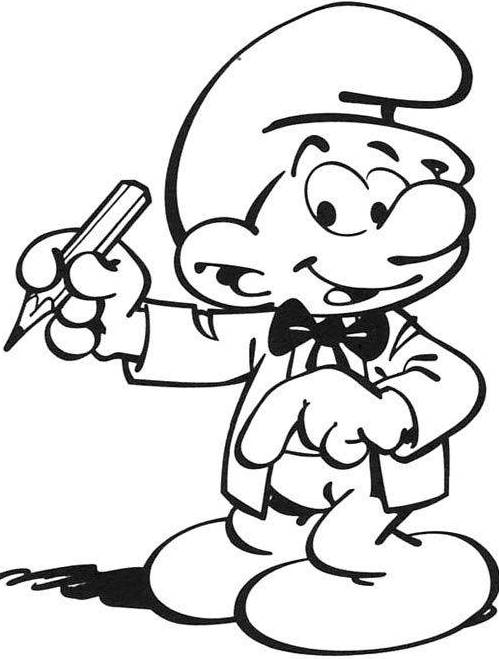 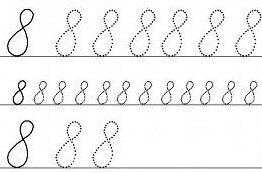 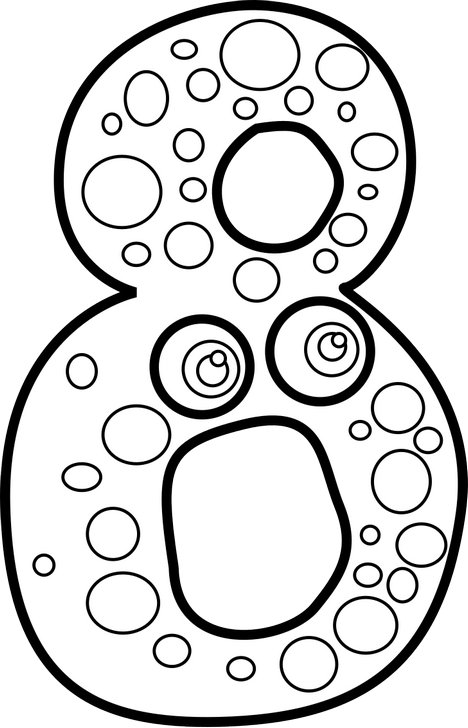 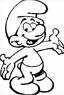 Počítame do 8                  Meno: ...............................................................                               